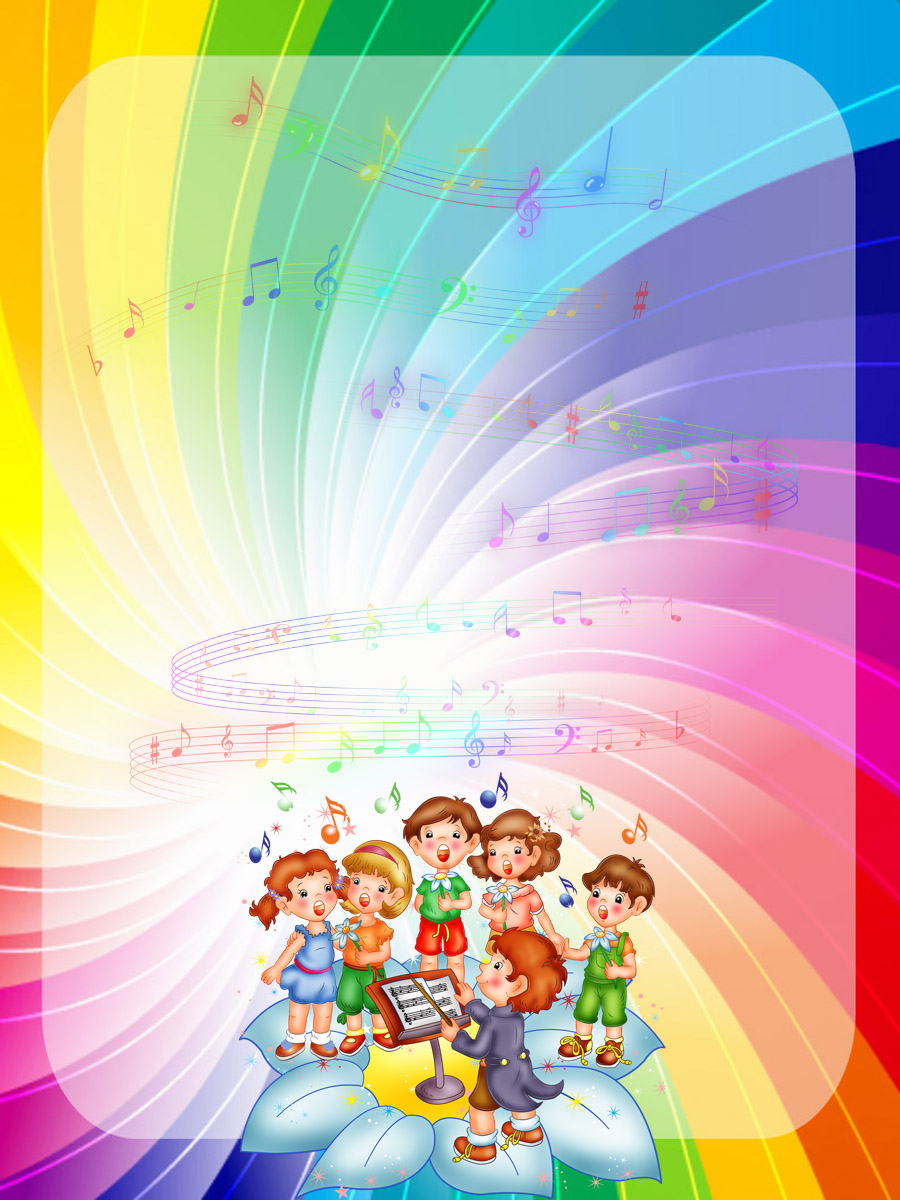 Среди музыкальных инструментов можно выделить лидерапо воздействию на состояние человека – это ОРГАН.Он  приводит в порядок ум,  гармонизирует энергопоток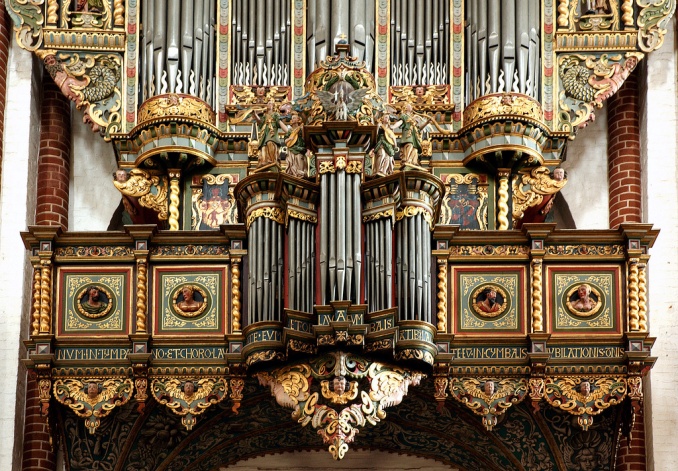 позвоночника и его называютпроводником энергии"космос - земля - космос";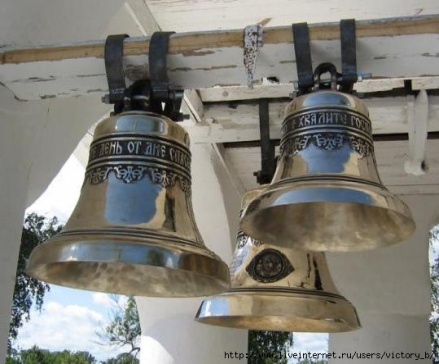 А КОЛОКОЛЬНЫЙ ЗВОН, используемый нашими предками, всегда помогал в случаях         изгнания бесовской силы. Считается, что КОЛОКОЛ связан со святыми силами и людскими душами.         Он будит землю и небо. Колокольный звон влияет на работу кровеносных   и лимфатических систем человека, лечит  психические заболевания. Его звон "убивает" микробы и бактерии (влияние ультразвука).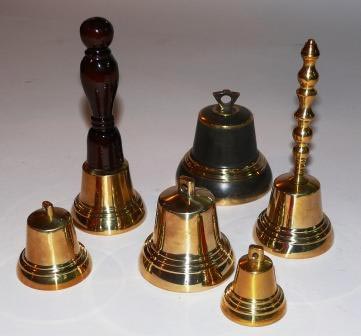 